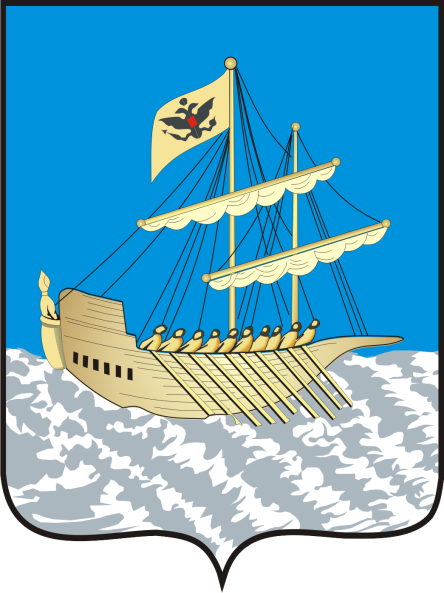 Дума города Костромы шестого созываИзбирательный круг № 14Депутат: Журин Юрий Валерьевич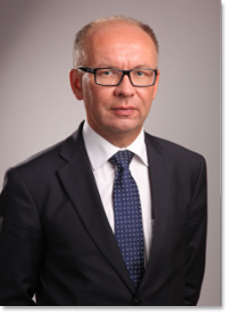 Отчет о работе депутатаКонец года и начало нового, традиционно является временем подведением итогов.  Начало 2017 года ознаменовалось стартом реализации программы «Формирование современной городской среды». Программа подразумевает комплекс мер по  благоустройству дворовых территорий, в том числе: асфальтирование, установку спортивного и игрового оборудования, озеленение, освещение дворов, установку лавочек и урн для мусора. В зависимости от вида работ они могут проходить на условиях финансирования из бюджета, так и софинансирования от жителей.В округе были распространены информационные материалы касательно возможности участия в программе, что нашло отклик среди собственников многоквартирных домов.Так в 2017 году в программу попали дворовые территории по адресам: улица Центральная 2-я, дом 7а;     улица Центральная 2-я, дом 3а.     По указанным адресам были проведены работы по асфальтированию. Кроме этого в адресный перечень дворовых территорий, благоустраиваемых в 2018 - 2022 годы включены многоквартирные дома по следующим адресам:шоссе Кинешемское, дом 10аулица Центральная, дом 19улица Димитрова, дом 14ашоссе Кинешемское, дом 20аулица Мичуринцев, дом 20улица Мичуринцев, дом 18улица Мичуринцев, дом 20аулица Мичуринцев, дом 22улица Дорожная, дом 14/12улица Димитрова, дом 2улица Димитрова, дом 4улица Фестивальная, дом 27/9Я выражаю огромную благодарность жителям, принявшим активное участие в реализации программы. Давайте делать наш город лучше вместе!!!Работа депутата Думы города Костромы связана с решением проблем жителей. Данный аспект депутатской деятельности связан с рассмотрениями запросов от горожан. В приемную депутата за 2017 год поступило более 50 обращений. Кроме этого некоторые жители оставляли заявки на сайте Думы города Костромы. Примерная тематика обращений поступивших:улучшение качества обслуживания управляющих компаний;перенос контейнерных площадок;подсыпка дорожек асфальтовой крошкой;скос травы;улучшение коммунальных условий; предоставление муниципального жилья;возможность благоустройства дворовых территорий, в том числе асфальтирование и установка детского и игрового оборудования;несанкционированные автомобильные парковки во дворах жилых домов;восстановления освещения;предоставление жилья очередникам;вопросы консультационного характера;спил деревьев;вопросы социального характера.Обращения граждан в общественную приемную депутата, как по телефону, так и лично, рассматривались и решались путем составления депутатских запросов или консультации с сотрудниками Думы города Костромы или различными специалистами, работающими в различных структурных подразделениях Администрации города Костромы. Так как обращения граждан имели как консультационный, так и практический характер, определенное количество заявок не имело своего письменного отражения и консультации производились лично по телефону. Таким образом, оперативность получаемой информации по каждому обращению возрастала. Думой города Костромы организована пропаганда здорового образа жизни. В этих целях организуются соревнования по дворовому футболу и бегу на лыжах. Округ № 14 был представлен командами в каждом соревновании. Если у Вас возникает желание принять участие в соревнованиях на призы Думы города Костромы, свои заявки Вы можете передать через моего помощника (его контактный телефон 8-920-642-97-33).Календарь мероприятий как депутата Думы подразумевал различные встречи с жителями и участие в мероприятиях различного характера:встреча с ветеранами;конкурс новогодняя Кострома;проведение рейдов в рамках акции «народный контроль»;прием граждан в общественной приемной Д.А. Медведева;встреча с Почетными гражданами г. Костромы;организация акции-шествия «Бессмертный батальон» посвящённой памяти погибших костромичей в боевых действиях в Афганистане и на Северном Кавказе;участие в торжественной линейке посвящённой Дню знаний;проведение открытых уроков приуроченного к Дню Конституции и Дню народного единства;участие в церемониях открытия и закрытия различных спортивных мероприятий, в том числе и организованных Думой г. Костромы;участие в торжественных мероприятиях, посвященных государственным праздникам Российской Федерации;участие в мероприятиях посвященных 865-летию г. Костромы;прочие.Помимо этого я веду работу в различных коллегиальных совещательных органах, созданных при Думе города Костромы и Главе города Костромы. Вот основные:- Коллегия при Главе города Костромы (1 заседание),- Совет Думы города Костромы (2 заседания),- Координационный Совет по делам ветеранов и инвалидов при Главе города Костромы (5 заседаний),- Общественный совет по вопросам историко-архитектурного облика города Костромы при Главе города Костромы ( 2 заседания),- Общественный совет по вопросам экологии и природопользования на территории города Костромы (6 заседаний),- Совет по делам национально-культурных автономий, национальных общественных объединений, религиозных объединений и казачества при Главе города Костромы (2 заседания),- Координационного совета по обеспечению правопорядка на территории города Костромы при Главе города Костромы (4 заседания),- Совет по вопросам территориального общественного самоуправления (2 заседания),- Совет по физической культуре и спорту при Главе города Костромы (6 заседаний),- Общественный совет по вопросам профилактики наркомании, употребления алкоголя и табака среди молодежи в городе Костроме (3 заседания),- Общественный и наблюдательный совет по вопросам похоронного дела в городе Костроме (2 заседания),- Совет по предпринимательству при  Главе города Костромы (6 заседаний),- Общественный совет по вопросам осуществления дорожной деятельности и обеспечения безопасности дорожного движения на территории города Костромы (7 заседаний)- Общественная палата при Думе города Костромы- Молодежная палата при Думе города Костромы.Ну и как любой депутат я участвую в нормотворческой деятельности. Она может реализовываться через участие в постоянных и временных комиссиях, а так же заседаниях Думы города Костромы. За 2017 год я принял участие в 7 заседаниях комиссии по местному самоуправлению. Комиссия подготовила и внесла на рассмотрения Думы города Костром 62 проекта решения.Дума города Костромы за 2017 год заседала 14 раз, на них принято 239 решений. Я как Глава города Костромы выступал субъектом правотворческой инициативы 9 раз. Уважаемые жители округа, если Вам нужна помощь депутата в решении проблем, то Вы можете связаться со мной одним из следующих способов:- на сайте Думы можно посредствам заполнения формы обращения задать вопрос депутату. Если Вы заняты, у Вас мало времени, но есть проблема можете сообщить мне о ней через сайт по адресу: http://www.duma-kostroma.ru/deputy/question;- письменные обращения можно направлять по адресу город Кострома, улица Советская, дом 1, Дума города Костромы;- кто-то предпочитает личное общение, для них каждую первую среду месяца работает приемная депутата Думы города Костромы по адресу ул. Центральная, д. 25, в помещении молодежного центра «Кострома», часы работы с 17-00 до 19-00;- помощник депутата Думы города Костромы - Кипень Данил Васильевич, телефон:  8-920-642-97-33.